РАСПИСАНИЕ ЗАНЯТИЙ «Утверждаю»Директор школы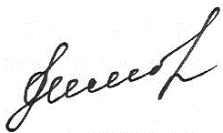 __________ Симоненко О. М.Приказ от 27.08.2019 № 321234567891011ПОНЕДЕЛЬНИК1Рус язРус язОкрмирОкрмир ТехнолТехнол Литер Англ яз АлгебраИнформОбщест ПОНЕДЕЛЬНИК2Лит чтЛит чтРус язРус язИстория ОбщестАлгебраХимияФизикаМатем Матем ПОНЕДЕЛЬНИК3МузыкаМузыкаЛит чтЛит чтМатем МатемРус яз ФизикаАнгл язАнгл язХимияПОНЕДЕЛЬНИК4Физ-раФиз-раФиз-раФиз-раРус язБиологБиолог Алгебра Рус язХимия Рус язПОНЕДЕЛЬНИК5ЛитерРус яз История ИсторияЛитерЛитер ИсторияПОНЕДЕЛЬНИК6Физ-раФиз-раФиз-раФиз-раФиз-раОБЖМХКПОНЕДЕЛЬНИК7Физ-ра Физ-раВТОРНИК1ОкрмирОкрмир Рус язРус язФиз-ра Физ-раОбщестЛитер ИсторияГеограф Биолог ВТОРНИК2Матем Матем Матем Матем Рус язИстория Англ язХимияРус яз Матем ФизикаВТОРНИК3Рус язРус язАнгл язАнгл язМатем Матем ГеометрГеометрГеометр Физика Матем ВТОРНИК4ИЗОИЗОТехнол Технол Географ Рус язРус язФизика ХимияРус язИсторияВТОРНИК5Физ-раФиз-раФиз-ра Физ-раАнгл язЛитер ИнформРус яз Родн язИсторияХимия ВТОРНИК6ЛитерТехнол Англ язИнформ Обществ ИнформВТОРНИК7Физ-раБиологБиологАстрон Астрон СРЕДА1Рус яз Англ язРус язМатем Рус яз Англ язГеограф Литер Алгебра История ОБЖСРЕДА2Матем Матем Матем Рус язРус язРус язРус язАлгебраХимия ХимияФизика СРЕДА3Лит чтРус яз РодязАнгл язМатем Рус язАлгебраХимияФизика Матем Матем СРЕДА4ОкрмирЛит чтОкрмирРодязОбщестМатем Физика Рус язГеограф Физика Анг язСРЕДА5ОкрмирЛит чтЛит чтАнгл яз Родн язАнгл язАнгл язБиологАнгл язРус язСРЕДА6ИЗОИЗОМузыкаГеографЛитер ИнформЛитер СРЕДА7Общест Физ-раФиз-ра ЧЕТВЕРГ1Рус язРус язМатем Матем Рус яз Англ язЛитер МузыкаФизика Биолог Общест ЧЕТВЕРГ2Матем Матем Рус язРус язМатем История Рус язГеографРус язАнгл яз Матем ЧЕТВЕРГ3Лит чтЛит чтЛит чтОкрмирЛитерМатем АлгебраАлгебра ГеометрРус язАнгл язЧЕТВЕРГ4ТехнолАнгл язИЗОИЗОРус язРус язАнгл язРус язАнгл язМатем ФизикаЧЕТВЕРГ5ТехнолФиз-раФиз-раРодн язГеографИсторияИстория История ЛитерЛитер ЧЕТВЕРГ6МузыкаМузыкаТехнолБиолог Физ-раМХК ГеографЧЕТВЕРГ7ОБЖОБЖ Физ-раФиз-раПЯТНИЦА1Родн язРодн язАнгл язАнгл язИстория Литер Биолог Общест Литер ОбщестИсторияПЯТНИЦА2Матем Матем Матем Матем Матем Матем Географ ГеометрАлгебраЛитерМатем ПЯТНИЦА3Лит чтЛит чтЛит чт Лит чтТехнол Англ язФизика Родн.яз Англ яз Матем Химия ПЯТНИЦА4Физ-ра Физ-ра Музыка Музыка Литер Рус язАлгебра ИнформГеографФизика Англ язПЯТНИЦА5ОРКСЭБиолог ТехнолРодн язФиз-раИстория ИсторияЛитерПЯТНИЦА6ИЗОТехнол Род литТехнолТехнолПЯТНИЦА71234567891011